 Environmental Affairs Board Minutes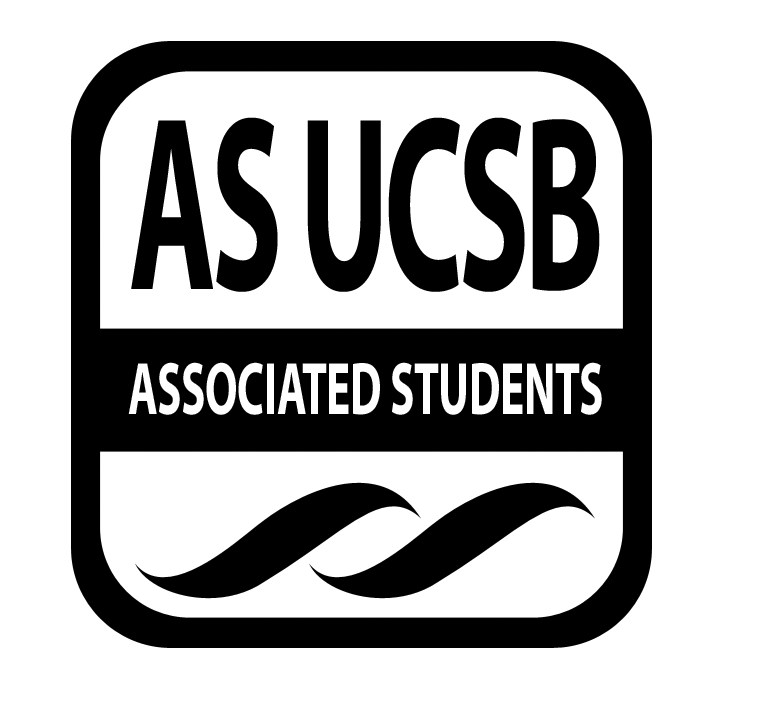 Associated Students Monday,04/27, Environmental Affairs Board OfficeCALL TO ORDER 7:06 by Kathryn, minutes recorded by Iris LiATTENDANCEMOTION/SECOND: Kathryn /KatyaMotion language: motion to pass attendance as stated in the tableACTION: Consent Additional approval required: YES (Senate)PUBLIC FORUMN/ACOMMITTEE BUSINESSApproval of MinutesMOTION/SECOND: Kathryn/KatyaMotion language: motion to pass last week’s minutesACTION: Consent 16-0-0Additional approval required: YES (Senate)INDIVIDUAL REPORTSCo-ChairsKathryn Organize the Newsletter Google Doc and label the weeks for each category Email from Michael Chung: Pool-Up StartupCarpool network for UCSB student Funding options for his startup EAB can’t fund startupsEmail from Calpirg Wants us to help them be an organization on campusRequires 15% of the students to take out $10 for Calpirg organization fee  SophieLast night core application closed May extend some application if there’s not enough applicants The Earth Day meeting went well Thank Alexa and Katya for planning Student Affairs Coordinator (Charu)N/ALocal Affairs Coordinator (Emma)Baby seal camera link people can see baby seals Sustainable Lifestyle Chair (Nicole/Miranda)Zero Waste CommitteeHave a short list of questions for officers to share about the position  Send out as videos General questions, zero waste tips, favorite memory, favorite member 5. Policy Chair (Maritza)Maritza can share composting tips if we’re doing the EAB video  6. Environmental Justice (Gabe)EJA book club There’s a Facebook group Message Gabe if interested joining the club 7. Sustainable Foods Coordinators (Jacob/Gabby)N/A8. Earth Day Coordinators (Katya/Alexa)Earth Day meeting went well, general members came out Kahoot and icebreakers were funmore general meetings throughout the quarter (?)discussion on specific topicgames/Kahoot have a general meeting at the end of the quarter (week 9)Joe can make a slideshow for the meeting 9. Publicity Coordinators (Meriam/Wendy)Core member shout out on InstagramForms will be posted againPLEASE FILL THEM OUT! 10. Social Coordinators (Ethan/Kat)N/A11. Volunteer Coordinator (Rishit)N/A12. Senate Liaison (Austin)N/A13. Historian (Joe)N/A14. Administrative AssistantN/A15. AdvisorN/AGROUP AND PROJECT REPORTSN/AOLD BUSINESSN/ANEW BUSINESSN/ADISCUSSIONN/ATASK LISTADJOURNMENT AT (time) 7:40pm Kathryn/JoeNameNote:NameNote:Kathryn FosterCo-ChairPresentAustin ForemanSenate LiaisonAbsent Sophie RobertsCo-ChairPresentEthan JakobSocial ChairPresentNicole ShimizuCampaign ChairPresentKat LaneSocial ChairPresentMiranda O’BrienCampaign ChairAbsentCharusheela GarapatyStudent AffairsAbsentEmma JurgensenLocal AffairsPresentJacob FoleySustainable FoodsPresentAlexa KerrEarth Day ChairPresentGabby AlviraSustainable FoodsPresentKatya BatyEarth Day ChairPresentJoe CelebrezzeHistorianPresentGabriel van PraagEnvironmental Justice PresentRishit GunduVolunteer ChairPresentMeriam JacobsPublicity ChairPresentWendy Pelayo Publicity ChairPresentVacantPolicy ChairAbsentMaritza Vasquez Policy ChairPresentSarah SiedschlagAdvisorPresentIris LiAdmin AssistantPresentNameTaskKathryn FosterCo-ChairReply to Calpirg and Michael’s email Sophie RobertsCo-ChairReply to Calpirg and Michael’s email Charusheela GarapatyStudent AffairsN/AEmma JurgensenLocal Affairsnewsletter google doc Nicole ShimizuCampaign Chairnewsletter google docMiranda O’BrienCampaign Chairnewsletter google docMaritza Vasquez Policy Chairnewsletter google docGabriel van PraagEnvironmental Justicenewsletter google docJacob FoleySustainable Foodsnewsletter google docGabby AlviraSustainable Foodsnewsletter google docKatya BatyEarth Day Chairnewsletter google docAlexa KerrEarth Day Chairnewsletter google docMeriam JacobsPublicity ChairN/AWendy PelayoPublicity ChairN/AEthan JakobSocial ChairN/AKat LaneSocial ChairN/ARishit GunduVolunteer ChairN/AAustin ForemanSenate LiaisonN/AJoe CelebrezzeHistoriannewsletter google docIris LiAdmin Assistantsend out newslettercheck mailchimp subscriber listemail A.S. office for expenditure report 